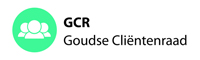 verslag besluitenlijstverslag besluitenlijstverslag besluitenlijstverslag besluitenlijstverslag besluitenlijstVergaderingVergadering28 oktober 2021, 10:30 – 12:30 uur, locatie: Ontmoetingscentrum De Walvis  & via ZoomAanwezig GASDNotulistAanwezig GASDNotulistTon de Korte (voorzitter)Adriaan Horrevorts (secretaris)Jon van Langeveld (penningmeester)Dymphna Bazen Colette van der WeesCora Boxma (via Zoom)Carla Weller (via Zoom)Paul WiltenburgGuido PrinsenbergYvonne Muijs Aleida Huisman Lucia LiefaartPaula de WaalGerard WoltersTonny SluijsTon de Korte (voorzitter)Adriaan Horrevorts (secretaris)Jon van Langeveld (penningmeester)Dymphna Bazen Colette van der WeesCora Boxma (via Zoom)Carla Weller (via Zoom)Paul WiltenburgGuido PrinsenbergYvonne Muijs Aleida Huisman Lucia LiefaartPaula de WaalGerard WoltersTonny SluijsTon de Korte (voorzitter)Adriaan Horrevorts (secretaris)Jon van Langeveld (penningmeester)Dymphna Bazen Colette van der WeesCora Boxma (via Zoom)Carla Weller (via Zoom)Paul WiltenburgGuido PrinsenbergYvonne Muijs Aleida Huisman Lucia LiefaartPaula de WaalGerard WoltersTonny SluijsTon de Korte (voorzitter)Adriaan Horrevorts (secretaris)Jon van Langeveld (penningmeester)Dymphna Bazen Colette van der WeesCora Boxma (via Zoom)Carla Weller (via Zoom)Paul WiltenburgGuido PrinsenbergYvonne Muijs Aleida Huisman Lucia LiefaartPaula de WaalGerard WoltersTonny SluijsNrNotulen/ActiepuntenNotulen/ActiepuntenNotulen/ActiepuntenNotulen/ActiepuntenNotulen/Actiepuntendoordoorgereed1.Presentatie over de activiteiten van Ontmoetingscentrum De Walvis met name over het Wijkeethuis.Dymphna vertelt een en ander over De Walvis. Dushi is de spil van De Walvis. In deze wijk is 70% allochtoon en er is sprake  van radicalisering onder jongeren. Bewoners zouden altijd in de gelegenheid moeten zijn om een wijkcentrum binnen te lopen, en niet op afspraak, zoals dat nu gaat. Diverse activiteiten zijn overgeheveld naar De Bernhardhof, omdat het Sociaal Team dit handiger vindt. Ook het Sociaal Team is gehuisvest in de Bernhardhof en komt alleen op afspraak naar De Walvis.Vanuit de GCR worden de volgende opmerkingen gemaakt/vragen gesteld:* triest dat bewoners uitsluitend via een afspraak in De Walvis terecht kunnen. Dit geldt voor een afspraak met het Sociaal Team, maar ook met bijv. een jongerenwerker. Jammer dat de gemeente er zo over denkt omdat dit juist een ontmoetingscentrum is voor de bewoners. *kunnen de activiteiten, die plaatsvinden in de Bernhardhof, ook worden georganiseerd in De Walvis?*Voor de toekomst is het heel belangrijk dat de wijkteams goed gaan samenwerken met de Sociaal Teams. Hierover wordt momenteel onderzoek gedaan door de universiteit Leiden. GCR kan hier inzicht in vragen, maar de GASD wil hier ook een rol bij spelen.*In de wijk wonen veel verschillende groepen mensen uit verschillende culturen. Veel meer samenwerken met een tolk etc. Een kennismakings- ochtend zou ook een idee zijn. Verder zijn er grote verschillen tussen allochtone groepen. De isolatie van deze mensen is enorm groot..*Andersom zijn ook aanpassingen nodig. Van beide kanten kan een en ander worden gevraagd/verwacht. *in zijn algemeenheid het centrum laagdrempeliger maken.*als voorbeeld wordt het Inloophuis genoemd, bizar wie daar allemaal’s avonds binnenlopen. Zorg ook hier gewoon voor een plek waar iedereen kan binnenlopen.*meer duidelijkheid op de site van de wijkcentra is gewenst, elk Sociaal Team heeft slechts een uurtje vrije inloop. Wie weet nu welk uurtje waar is?Zou de GCR hierover een advies aan de gemeente kunnen geven?De voorzitter stelt voor eerst het onderzoek van de universiteit Leiden af te wachten. Duidelijk is in ieder geval dat de samenwerking tussen wijkcentra en wijkteams beter zou moeten verlopen.Presentatie over de activiteiten van Ontmoetingscentrum De Walvis met name over het Wijkeethuis.Dymphna vertelt een en ander over De Walvis. Dushi is de spil van De Walvis. In deze wijk is 70% allochtoon en er is sprake  van radicalisering onder jongeren. Bewoners zouden altijd in de gelegenheid moeten zijn om een wijkcentrum binnen te lopen, en niet op afspraak, zoals dat nu gaat. Diverse activiteiten zijn overgeheveld naar De Bernhardhof, omdat het Sociaal Team dit handiger vindt. Ook het Sociaal Team is gehuisvest in de Bernhardhof en komt alleen op afspraak naar De Walvis.Vanuit de GCR worden de volgende opmerkingen gemaakt/vragen gesteld:* triest dat bewoners uitsluitend via een afspraak in De Walvis terecht kunnen. Dit geldt voor een afspraak met het Sociaal Team, maar ook met bijv. een jongerenwerker. Jammer dat de gemeente er zo over denkt omdat dit juist een ontmoetingscentrum is voor de bewoners. *kunnen de activiteiten, die plaatsvinden in de Bernhardhof, ook worden georganiseerd in De Walvis?*Voor de toekomst is het heel belangrijk dat de wijkteams goed gaan samenwerken met de Sociaal Teams. Hierover wordt momenteel onderzoek gedaan door de universiteit Leiden. GCR kan hier inzicht in vragen, maar de GASD wil hier ook een rol bij spelen.*In de wijk wonen veel verschillende groepen mensen uit verschillende culturen. Veel meer samenwerken met een tolk etc. Een kennismakings- ochtend zou ook een idee zijn. Verder zijn er grote verschillen tussen allochtone groepen. De isolatie van deze mensen is enorm groot..*Andersom zijn ook aanpassingen nodig. Van beide kanten kan een en ander worden gevraagd/verwacht. *in zijn algemeenheid het centrum laagdrempeliger maken.*als voorbeeld wordt het Inloophuis genoemd, bizar wie daar allemaal’s avonds binnenlopen. Zorg ook hier gewoon voor een plek waar iedereen kan binnenlopen.*meer duidelijkheid op de site van de wijkcentra is gewenst, elk Sociaal Team heeft slechts een uurtje vrije inloop. Wie weet nu welk uurtje waar is?Zou de GCR hierover een advies aan de gemeente kunnen geven?De voorzitter stelt voor eerst het onderzoek van de universiteit Leiden af te wachten. Duidelijk is in ieder geval dat de samenwerking tussen wijkcentra en wijkteams beter zou moeten verlopen.Presentatie over de activiteiten van Ontmoetingscentrum De Walvis met name over het Wijkeethuis.Dymphna vertelt een en ander over De Walvis. Dushi is de spil van De Walvis. In deze wijk is 70% allochtoon en er is sprake  van radicalisering onder jongeren. Bewoners zouden altijd in de gelegenheid moeten zijn om een wijkcentrum binnen te lopen, en niet op afspraak, zoals dat nu gaat. Diverse activiteiten zijn overgeheveld naar De Bernhardhof, omdat het Sociaal Team dit handiger vindt. Ook het Sociaal Team is gehuisvest in de Bernhardhof en komt alleen op afspraak naar De Walvis.Vanuit de GCR worden de volgende opmerkingen gemaakt/vragen gesteld:* triest dat bewoners uitsluitend via een afspraak in De Walvis terecht kunnen. Dit geldt voor een afspraak met het Sociaal Team, maar ook met bijv. een jongerenwerker. Jammer dat de gemeente er zo over denkt omdat dit juist een ontmoetingscentrum is voor de bewoners. *kunnen de activiteiten, die plaatsvinden in de Bernhardhof, ook worden georganiseerd in De Walvis?*Voor de toekomst is het heel belangrijk dat de wijkteams goed gaan samenwerken met de Sociaal Teams. Hierover wordt momenteel onderzoek gedaan door de universiteit Leiden. GCR kan hier inzicht in vragen, maar de GASD wil hier ook een rol bij spelen.*In de wijk wonen veel verschillende groepen mensen uit verschillende culturen. Veel meer samenwerken met een tolk etc. Een kennismakings- ochtend zou ook een idee zijn. Verder zijn er grote verschillen tussen allochtone groepen. De isolatie van deze mensen is enorm groot..*Andersom zijn ook aanpassingen nodig. Van beide kanten kan een en ander worden gevraagd/verwacht. *in zijn algemeenheid het centrum laagdrempeliger maken.*als voorbeeld wordt het Inloophuis genoemd, bizar wie daar allemaal’s avonds binnenlopen. Zorg ook hier gewoon voor een plek waar iedereen kan binnenlopen.*meer duidelijkheid op de site van de wijkcentra is gewenst, elk Sociaal Team heeft slechts een uurtje vrije inloop. Wie weet nu welk uurtje waar is?Zou de GCR hierover een advies aan de gemeente kunnen geven?De voorzitter stelt voor eerst het onderzoek van de universiteit Leiden af te wachten. Duidelijk is in ieder geval dat de samenwerking tussen wijkcentra en wijkteams beter zou moeten verlopen.Presentatie over de activiteiten van Ontmoetingscentrum De Walvis met name over het Wijkeethuis.Dymphna vertelt een en ander over De Walvis. Dushi is de spil van De Walvis. In deze wijk is 70% allochtoon en er is sprake  van radicalisering onder jongeren. Bewoners zouden altijd in de gelegenheid moeten zijn om een wijkcentrum binnen te lopen, en niet op afspraak, zoals dat nu gaat. Diverse activiteiten zijn overgeheveld naar De Bernhardhof, omdat het Sociaal Team dit handiger vindt. Ook het Sociaal Team is gehuisvest in de Bernhardhof en komt alleen op afspraak naar De Walvis.Vanuit de GCR worden de volgende opmerkingen gemaakt/vragen gesteld:* triest dat bewoners uitsluitend via een afspraak in De Walvis terecht kunnen. Dit geldt voor een afspraak met het Sociaal Team, maar ook met bijv. een jongerenwerker. Jammer dat de gemeente er zo over denkt omdat dit juist een ontmoetingscentrum is voor de bewoners. *kunnen de activiteiten, die plaatsvinden in de Bernhardhof, ook worden georganiseerd in De Walvis?*Voor de toekomst is het heel belangrijk dat de wijkteams goed gaan samenwerken met de Sociaal Teams. Hierover wordt momenteel onderzoek gedaan door de universiteit Leiden. GCR kan hier inzicht in vragen, maar de GASD wil hier ook een rol bij spelen.*In de wijk wonen veel verschillende groepen mensen uit verschillende culturen. Veel meer samenwerken met een tolk etc. Een kennismakings- ochtend zou ook een idee zijn. Verder zijn er grote verschillen tussen allochtone groepen. De isolatie van deze mensen is enorm groot..*Andersom zijn ook aanpassingen nodig. Van beide kanten kan een en ander worden gevraagd/verwacht. *in zijn algemeenheid het centrum laagdrempeliger maken.*als voorbeeld wordt het Inloophuis genoemd, bizar wie daar allemaal’s avonds binnenlopen. Zorg ook hier gewoon voor een plek waar iedereen kan binnenlopen.*meer duidelijkheid op de site van de wijkcentra is gewenst, elk Sociaal Team heeft slechts een uurtje vrije inloop. Wie weet nu welk uurtje waar is?Zou de GCR hierover een advies aan de gemeente kunnen geven?De voorzitter stelt voor eerst het onderzoek van de universiteit Leiden af te wachten. Duidelijk is in ieder geval dat de samenwerking tussen wijkcentra en wijkteams beter zou moeten verlopen.Presentatie over de activiteiten van Ontmoetingscentrum De Walvis met name over het Wijkeethuis.Dymphna vertelt een en ander over De Walvis. Dushi is de spil van De Walvis. In deze wijk is 70% allochtoon en er is sprake  van radicalisering onder jongeren. Bewoners zouden altijd in de gelegenheid moeten zijn om een wijkcentrum binnen te lopen, en niet op afspraak, zoals dat nu gaat. Diverse activiteiten zijn overgeheveld naar De Bernhardhof, omdat het Sociaal Team dit handiger vindt. Ook het Sociaal Team is gehuisvest in de Bernhardhof en komt alleen op afspraak naar De Walvis.Vanuit de GCR worden de volgende opmerkingen gemaakt/vragen gesteld:* triest dat bewoners uitsluitend via een afspraak in De Walvis terecht kunnen. Dit geldt voor een afspraak met het Sociaal Team, maar ook met bijv. een jongerenwerker. Jammer dat de gemeente er zo over denkt omdat dit juist een ontmoetingscentrum is voor de bewoners. *kunnen de activiteiten, die plaatsvinden in de Bernhardhof, ook worden georganiseerd in De Walvis?*Voor de toekomst is het heel belangrijk dat de wijkteams goed gaan samenwerken met de Sociaal Teams. Hierover wordt momenteel onderzoek gedaan door de universiteit Leiden. GCR kan hier inzicht in vragen, maar de GASD wil hier ook een rol bij spelen.*In de wijk wonen veel verschillende groepen mensen uit verschillende culturen. Veel meer samenwerken met een tolk etc. Een kennismakings- ochtend zou ook een idee zijn. Verder zijn er grote verschillen tussen allochtone groepen. De isolatie van deze mensen is enorm groot..*Andersom zijn ook aanpassingen nodig. Van beide kanten kan een en ander worden gevraagd/verwacht. *in zijn algemeenheid het centrum laagdrempeliger maken.*als voorbeeld wordt het Inloophuis genoemd, bizar wie daar allemaal’s avonds binnenlopen. Zorg ook hier gewoon voor een plek waar iedereen kan binnenlopen.*meer duidelijkheid op de site van de wijkcentra is gewenst, elk Sociaal Team heeft slechts een uurtje vrije inloop. Wie weet nu welk uurtje waar is?Zou de GCR hierover een advies aan de gemeente kunnen geven?De voorzitter stelt voor eerst het onderzoek van de universiteit Leiden af te wachten. Duidelijk is in ieder geval dat de samenwerking tussen wijkcentra en wijkteams beter zou moeten verlopen.2.Vaststellen agenda, en vaststellen verslag + afspraken- en besluitenlijstd.d. 23-09-2021De agenda wordt ongewijzigd vastgesteld.Het verslag d.d. 23-09-2021 wordt conform vastgesteld.N.a.v. het verslag zijn er geen opmerkingen.De A&B lijst d.d. 23-09-2021 wordt nog bijgewerkt.Met betrekking tot punt 5 van de besluitenlijst merkt Paul op het werkbezoek met Sharon Kim bij Kernkracht zal worden uitgesteld tot januari 2022.Vaststellen agenda, en vaststellen verslag + afspraken- en besluitenlijstd.d. 23-09-2021De agenda wordt ongewijzigd vastgesteld.Het verslag d.d. 23-09-2021 wordt conform vastgesteld.N.a.v. het verslag zijn er geen opmerkingen.De A&B lijst d.d. 23-09-2021 wordt nog bijgewerkt.Met betrekking tot punt 5 van de besluitenlijst merkt Paul op het werkbezoek met Sharon Kim bij Kernkracht zal worden uitgesteld tot januari 2022.Vaststellen agenda, en vaststellen verslag + afspraken- en besluitenlijstd.d. 23-09-2021De agenda wordt ongewijzigd vastgesteld.Het verslag d.d. 23-09-2021 wordt conform vastgesteld.N.a.v. het verslag zijn er geen opmerkingen.De A&B lijst d.d. 23-09-2021 wordt nog bijgewerkt.Met betrekking tot punt 5 van de besluitenlijst merkt Paul op het werkbezoek met Sharon Kim bij Kernkracht zal worden uitgesteld tot januari 2022.Vaststellen agenda, en vaststellen verslag + afspraken- en besluitenlijstd.d. 23-09-2021De agenda wordt ongewijzigd vastgesteld.Het verslag d.d. 23-09-2021 wordt conform vastgesteld.N.a.v. het verslag zijn er geen opmerkingen.De A&B lijst d.d. 23-09-2021 wordt nog bijgewerkt.Met betrekking tot punt 5 van de besluitenlijst merkt Paul op het werkbezoek met Sharon Kim bij Kernkracht zal worden uitgesteld tot januari 2022.Vaststellen agenda, en vaststellen verslag + afspraken- en besluitenlijstd.d. 23-09-2021De agenda wordt ongewijzigd vastgesteld.Het verslag d.d. 23-09-2021 wordt conform vastgesteld.N.a.v. het verslag zijn er geen opmerkingen.De A&B lijst d.d. 23-09-2021 wordt nog bijgewerkt.Met betrekking tot punt 5 van de besluitenlijst merkt Paul op het werkbezoek met Sharon Kim bij Kernkracht zal worden uitgesteld tot januari 2022.3.GCR lopende zakenJon deelt mede dat hij per 1/11 stopt met zijn functie als secretaris maar dat hij wel lid blijft van de GCR. Dit heeft te maken met het feit dat hij de laatste 2 à 3 jaar nauwelijks de gegevens ontvangt van de gemeente, die hij nodig heeft/opvraagt om zijn functie goed uit te kunnen voeren.Voorzitter is hiervan geschrokken en een en ander zal worden uitgezocht. Tijdelijk neemt Adriaan het secretarisschap over. Spreker bedankt Jon wel voor alle werkzaamheden. Vanmiddag is de wethouder bij de GASD en zal dit  punt zeker worden aangekaart. Gerard vult aan dat er soms trage reacties komen op brieven/adviezen van de GASD en GCR. En ook op financieel terrein heeft de GASD problemen gehad met de gemeente.Dymphna merkt op dat de gemeente Gouda ook hiermee laat de zien hoe slecht zij omgaat met vrijwilligers, waarbij Yvonne aanvult dat dit een  landelijke trend is.Ook dit zal de voorzitter vanmiddag aankaarten in de GASD.M.b.t. de begroting OCO merkt Carla op dat hierin € 26.000,-- voor participatie in het koploperproject is opgenomen, maar dat de GCR dit budget niet toegewezen heeft gekregen. Ook deze opmerking zal voorzitter meenemen naar de GASD vanmiddag.Afsluiting Maaltijdenproject (verspreiden resultaten)Adriaan wil dit project volgende week afsluiten, en hierover een bericht sturen naar het AD, de Goudse Post, B&W en de groep Preventie akkoord. Maar eerst zal hij de GCR om advies vragen, waarop Jon aanbiedt e.e.a. te lezen/ checken voordat een bericht naar de pers gaat.Voorzitter vult aan dat er ook een aanbod van communicatie van de gemeente ligt om een bijdrage te leveren aan de verspreiding van de informatie. Reacties op brieven en adviezen:Buslijn 3Voorzitter deelt mede dat de GCR een signaal heeft afgegeven, maar dat zijn verzoek niet is gehonoreerd. Cora vult aan dat het antwoord van de gemeente uiterst teleurstellend is.Parkeren gehandicapten HvdSVoorzitter geeft aan dat ook over dit onderwerp het advies van de GCR niet  wordt overgenomen. De gemeente is van mening dat er voldoende parkeerplaatsen zijn.Adriaan stelt voor een vervolgbrief te schrijven, spreker is van mening dat de gemeente hierin volledig de boodschap heeft gemist.  Carla merkt op dat in het antwoord van de gemeente staat vermeld dat hier-over in het voorjaar uitvoerig overleg is geweest met de GASD en GAB, maar is dit zo?Voorzitter stelt voor dit punt aan te kaarten als wethouder Dijkstra aansluit bij de GCR vergadering van december.Yvonne merkt op dat het haar opvalt dat, wat zij tot nu toe heeft gezien aan beleidstukken van de gemeente, deze stukken veel mooie woorden bevatten, maar weinig inhoud. Brief GASD n.a.v. reactie B&W op advies WoonzorgvisieVoorzitter merkt op dat dit onderwerp vanmiddag aan de orde komt bij de GASD.GCR lopende zakenJon deelt mede dat hij per 1/11 stopt met zijn functie als secretaris maar dat hij wel lid blijft van de GCR. Dit heeft te maken met het feit dat hij de laatste 2 à 3 jaar nauwelijks de gegevens ontvangt van de gemeente, die hij nodig heeft/opvraagt om zijn functie goed uit te kunnen voeren.Voorzitter is hiervan geschrokken en een en ander zal worden uitgezocht. Tijdelijk neemt Adriaan het secretarisschap over. Spreker bedankt Jon wel voor alle werkzaamheden. Vanmiddag is de wethouder bij de GASD en zal dit  punt zeker worden aangekaart. Gerard vult aan dat er soms trage reacties komen op brieven/adviezen van de GASD en GCR. En ook op financieel terrein heeft de GASD problemen gehad met de gemeente.Dymphna merkt op dat de gemeente Gouda ook hiermee laat de zien hoe slecht zij omgaat met vrijwilligers, waarbij Yvonne aanvult dat dit een  landelijke trend is.Ook dit zal de voorzitter vanmiddag aankaarten in de GASD.M.b.t. de begroting OCO merkt Carla op dat hierin € 26.000,-- voor participatie in het koploperproject is opgenomen, maar dat de GCR dit budget niet toegewezen heeft gekregen. Ook deze opmerking zal voorzitter meenemen naar de GASD vanmiddag.Afsluiting Maaltijdenproject (verspreiden resultaten)Adriaan wil dit project volgende week afsluiten, en hierover een bericht sturen naar het AD, de Goudse Post, B&W en de groep Preventie akkoord. Maar eerst zal hij de GCR om advies vragen, waarop Jon aanbiedt e.e.a. te lezen/ checken voordat een bericht naar de pers gaat.Voorzitter vult aan dat er ook een aanbod van communicatie van de gemeente ligt om een bijdrage te leveren aan de verspreiding van de informatie. Reacties op brieven en adviezen:Buslijn 3Voorzitter deelt mede dat de GCR een signaal heeft afgegeven, maar dat zijn verzoek niet is gehonoreerd. Cora vult aan dat het antwoord van de gemeente uiterst teleurstellend is.Parkeren gehandicapten HvdSVoorzitter geeft aan dat ook over dit onderwerp het advies van de GCR niet  wordt overgenomen. De gemeente is van mening dat er voldoende parkeerplaatsen zijn.Adriaan stelt voor een vervolgbrief te schrijven, spreker is van mening dat de gemeente hierin volledig de boodschap heeft gemist.  Carla merkt op dat in het antwoord van de gemeente staat vermeld dat hier-over in het voorjaar uitvoerig overleg is geweest met de GASD en GAB, maar is dit zo?Voorzitter stelt voor dit punt aan te kaarten als wethouder Dijkstra aansluit bij de GCR vergadering van december.Yvonne merkt op dat het haar opvalt dat, wat zij tot nu toe heeft gezien aan beleidstukken van de gemeente, deze stukken veel mooie woorden bevatten, maar weinig inhoud. Brief GASD n.a.v. reactie B&W op advies WoonzorgvisieVoorzitter merkt op dat dit onderwerp vanmiddag aan de orde komt bij de GASD.GCR lopende zakenJon deelt mede dat hij per 1/11 stopt met zijn functie als secretaris maar dat hij wel lid blijft van de GCR. Dit heeft te maken met het feit dat hij de laatste 2 à 3 jaar nauwelijks de gegevens ontvangt van de gemeente, die hij nodig heeft/opvraagt om zijn functie goed uit te kunnen voeren.Voorzitter is hiervan geschrokken en een en ander zal worden uitgezocht. Tijdelijk neemt Adriaan het secretarisschap over. Spreker bedankt Jon wel voor alle werkzaamheden. Vanmiddag is de wethouder bij de GASD en zal dit  punt zeker worden aangekaart. Gerard vult aan dat er soms trage reacties komen op brieven/adviezen van de GASD en GCR. En ook op financieel terrein heeft de GASD problemen gehad met de gemeente.Dymphna merkt op dat de gemeente Gouda ook hiermee laat de zien hoe slecht zij omgaat met vrijwilligers, waarbij Yvonne aanvult dat dit een  landelijke trend is.Ook dit zal de voorzitter vanmiddag aankaarten in de GASD.M.b.t. de begroting OCO merkt Carla op dat hierin € 26.000,-- voor participatie in het koploperproject is opgenomen, maar dat de GCR dit budget niet toegewezen heeft gekregen. Ook deze opmerking zal voorzitter meenemen naar de GASD vanmiddag.Afsluiting Maaltijdenproject (verspreiden resultaten)Adriaan wil dit project volgende week afsluiten, en hierover een bericht sturen naar het AD, de Goudse Post, B&W en de groep Preventie akkoord. Maar eerst zal hij de GCR om advies vragen, waarop Jon aanbiedt e.e.a. te lezen/ checken voordat een bericht naar de pers gaat.Voorzitter vult aan dat er ook een aanbod van communicatie van de gemeente ligt om een bijdrage te leveren aan de verspreiding van de informatie. Reacties op brieven en adviezen:Buslijn 3Voorzitter deelt mede dat de GCR een signaal heeft afgegeven, maar dat zijn verzoek niet is gehonoreerd. Cora vult aan dat het antwoord van de gemeente uiterst teleurstellend is.Parkeren gehandicapten HvdSVoorzitter geeft aan dat ook over dit onderwerp het advies van de GCR niet  wordt overgenomen. De gemeente is van mening dat er voldoende parkeerplaatsen zijn.Adriaan stelt voor een vervolgbrief te schrijven, spreker is van mening dat de gemeente hierin volledig de boodschap heeft gemist.  Carla merkt op dat in het antwoord van de gemeente staat vermeld dat hier-over in het voorjaar uitvoerig overleg is geweest met de GASD en GAB, maar is dit zo?Voorzitter stelt voor dit punt aan te kaarten als wethouder Dijkstra aansluit bij de GCR vergadering van december.Yvonne merkt op dat het haar opvalt dat, wat zij tot nu toe heeft gezien aan beleidstukken van de gemeente, deze stukken veel mooie woorden bevatten, maar weinig inhoud. Brief GASD n.a.v. reactie B&W op advies WoonzorgvisieVoorzitter merkt op dat dit onderwerp vanmiddag aan de orde komt bij de GASD.GCR lopende zakenJon deelt mede dat hij per 1/11 stopt met zijn functie als secretaris maar dat hij wel lid blijft van de GCR. Dit heeft te maken met het feit dat hij de laatste 2 à 3 jaar nauwelijks de gegevens ontvangt van de gemeente, die hij nodig heeft/opvraagt om zijn functie goed uit te kunnen voeren.Voorzitter is hiervan geschrokken en een en ander zal worden uitgezocht. Tijdelijk neemt Adriaan het secretarisschap over. Spreker bedankt Jon wel voor alle werkzaamheden. Vanmiddag is de wethouder bij de GASD en zal dit  punt zeker worden aangekaart. Gerard vult aan dat er soms trage reacties komen op brieven/adviezen van de GASD en GCR. En ook op financieel terrein heeft de GASD problemen gehad met de gemeente.Dymphna merkt op dat de gemeente Gouda ook hiermee laat de zien hoe slecht zij omgaat met vrijwilligers, waarbij Yvonne aanvult dat dit een  landelijke trend is.Ook dit zal de voorzitter vanmiddag aankaarten in de GASD.M.b.t. de begroting OCO merkt Carla op dat hierin € 26.000,-- voor participatie in het koploperproject is opgenomen, maar dat de GCR dit budget niet toegewezen heeft gekregen. Ook deze opmerking zal voorzitter meenemen naar de GASD vanmiddag.Afsluiting Maaltijdenproject (verspreiden resultaten)Adriaan wil dit project volgende week afsluiten, en hierover een bericht sturen naar het AD, de Goudse Post, B&W en de groep Preventie akkoord. Maar eerst zal hij de GCR om advies vragen, waarop Jon aanbiedt e.e.a. te lezen/ checken voordat een bericht naar de pers gaat.Voorzitter vult aan dat er ook een aanbod van communicatie van de gemeente ligt om een bijdrage te leveren aan de verspreiding van de informatie. Reacties op brieven en adviezen:Buslijn 3Voorzitter deelt mede dat de GCR een signaal heeft afgegeven, maar dat zijn verzoek niet is gehonoreerd. Cora vult aan dat het antwoord van de gemeente uiterst teleurstellend is.Parkeren gehandicapten HvdSVoorzitter geeft aan dat ook over dit onderwerp het advies van de GCR niet  wordt overgenomen. De gemeente is van mening dat er voldoende parkeerplaatsen zijn.Adriaan stelt voor een vervolgbrief te schrijven, spreker is van mening dat de gemeente hierin volledig de boodschap heeft gemist.  Carla merkt op dat in het antwoord van de gemeente staat vermeld dat hier-over in het voorjaar uitvoerig overleg is geweest met de GASD en GAB, maar is dit zo?Voorzitter stelt voor dit punt aan te kaarten als wethouder Dijkstra aansluit bij de GCR vergadering van december.Yvonne merkt op dat het haar opvalt dat, wat zij tot nu toe heeft gezien aan beleidstukken van de gemeente, deze stukken veel mooie woorden bevatten, maar weinig inhoud. Brief GASD n.a.v. reactie B&W op advies WoonzorgvisieVoorzitter merkt op dat dit onderwerp vanmiddag aan de orde komt bij de GASD.GCR lopende zakenJon deelt mede dat hij per 1/11 stopt met zijn functie als secretaris maar dat hij wel lid blijft van de GCR. Dit heeft te maken met het feit dat hij de laatste 2 à 3 jaar nauwelijks de gegevens ontvangt van de gemeente, die hij nodig heeft/opvraagt om zijn functie goed uit te kunnen voeren.Voorzitter is hiervan geschrokken en een en ander zal worden uitgezocht. Tijdelijk neemt Adriaan het secretarisschap over. Spreker bedankt Jon wel voor alle werkzaamheden. Vanmiddag is de wethouder bij de GASD en zal dit  punt zeker worden aangekaart. Gerard vult aan dat er soms trage reacties komen op brieven/adviezen van de GASD en GCR. En ook op financieel terrein heeft de GASD problemen gehad met de gemeente.Dymphna merkt op dat de gemeente Gouda ook hiermee laat de zien hoe slecht zij omgaat met vrijwilligers, waarbij Yvonne aanvult dat dit een  landelijke trend is.Ook dit zal de voorzitter vanmiddag aankaarten in de GASD.M.b.t. de begroting OCO merkt Carla op dat hierin € 26.000,-- voor participatie in het koploperproject is opgenomen, maar dat de GCR dit budget niet toegewezen heeft gekregen. Ook deze opmerking zal voorzitter meenemen naar de GASD vanmiddag.Afsluiting Maaltijdenproject (verspreiden resultaten)Adriaan wil dit project volgende week afsluiten, en hierover een bericht sturen naar het AD, de Goudse Post, B&W en de groep Preventie akkoord. Maar eerst zal hij de GCR om advies vragen, waarop Jon aanbiedt e.e.a. te lezen/ checken voordat een bericht naar de pers gaat.Voorzitter vult aan dat er ook een aanbod van communicatie van de gemeente ligt om een bijdrage te leveren aan de verspreiding van de informatie. Reacties op brieven en adviezen:Buslijn 3Voorzitter deelt mede dat de GCR een signaal heeft afgegeven, maar dat zijn verzoek niet is gehonoreerd. Cora vult aan dat het antwoord van de gemeente uiterst teleurstellend is.Parkeren gehandicapten HvdSVoorzitter geeft aan dat ook over dit onderwerp het advies van de GCR niet  wordt overgenomen. De gemeente is van mening dat er voldoende parkeerplaatsen zijn.Adriaan stelt voor een vervolgbrief te schrijven, spreker is van mening dat de gemeente hierin volledig de boodschap heeft gemist.  Carla merkt op dat in het antwoord van de gemeente staat vermeld dat hier-over in het voorjaar uitvoerig overleg is geweest met de GASD en GAB, maar is dit zo?Voorzitter stelt voor dit punt aan te kaarten als wethouder Dijkstra aansluit bij de GCR vergadering van december.Yvonne merkt op dat het haar opvalt dat, wat zij tot nu toe heeft gezien aan beleidstukken van de gemeente, deze stukken veel mooie woorden bevatten, maar weinig inhoud. Brief GASD n.a.v. reactie B&W op advies WoonzorgvisieVoorzitter merkt op dat dit onderwerp vanmiddag aan de orde komt bij de GASD.4.Onderwerpen voor de Heidag van 25 november 2021Voorzitter deelt mede dat Martine weer aanwezig zal zijn om de heidag te begeleiden. Spreker vraagt de GCR leden welke punten zij die middag aan de orde willen stellen?De volgende punten worden aangedragen:*Hoe kan de GCR nog beter signalen vanuit de Goudse samenleving ophalen? Binnen de GCR is namelijk ook heel veel kennis aanwezig.*De afspraken van de vorige heidag opnieuw oppakken, door Corona is dat namelijk niet (allemaal) gelukt.*Resultaten inzichtelijk maken van de gesprekken die de GASD voert met diverse organisaties. *Hoe is de relatie van de GCR met de gemeenteraad? GASD hoort wel terug van B&W en Raad dat zij blij zijn met de adviezen van de GASD.* De zichtbaarheid van de GASD en GCR verbeteren richting Goudse bewoners, maar ook richting gemeenteraad.*Functioneren van de GCR onder de loep nemen, waarbij ook de zwakke punten worden besproken, en hoe de GCR nog beter zou kunnen functioneren.Afspraak: Voorzitter zal i.o.m. Martine en Adriaan een programma maken voor de heidag.Onderwerpen voor de Heidag van 25 november 2021Voorzitter deelt mede dat Martine weer aanwezig zal zijn om de heidag te begeleiden. Spreker vraagt de GCR leden welke punten zij die middag aan de orde willen stellen?De volgende punten worden aangedragen:*Hoe kan de GCR nog beter signalen vanuit de Goudse samenleving ophalen? Binnen de GCR is namelijk ook heel veel kennis aanwezig.*De afspraken van de vorige heidag opnieuw oppakken, door Corona is dat namelijk niet (allemaal) gelukt.*Resultaten inzichtelijk maken van de gesprekken die de GASD voert met diverse organisaties. *Hoe is de relatie van de GCR met de gemeenteraad? GASD hoort wel terug van B&W en Raad dat zij blij zijn met de adviezen van de GASD.* De zichtbaarheid van de GASD en GCR verbeteren richting Goudse bewoners, maar ook richting gemeenteraad.*Functioneren van de GCR onder de loep nemen, waarbij ook de zwakke punten worden besproken, en hoe de GCR nog beter zou kunnen functioneren.Afspraak: Voorzitter zal i.o.m. Martine en Adriaan een programma maken voor de heidag.Onderwerpen voor de Heidag van 25 november 2021Voorzitter deelt mede dat Martine weer aanwezig zal zijn om de heidag te begeleiden. Spreker vraagt de GCR leden welke punten zij die middag aan de orde willen stellen?De volgende punten worden aangedragen:*Hoe kan de GCR nog beter signalen vanuit de Goudse samenleving ophalen? Binnen de GCR is namelijk ook heel veel kennis aanwezig.*De afspraken van de vorige heidag opnieuw oppakken, door Corona is dat namelijk niet (allemaal) gelukt.*Resultaten inzichtelijk maken van de gesprekken die de GASD voert met diverse organisaties. *Hoe is de relatie van de GCR met de gemeenteraad? GASD hoort wel terug van B&W en Raad dat zij blij zijn met de adviezen van de GASD.* De zichtbaarheid van de GASD en GCR verbeteren richting Goudse bewoners, maar ook richting gemeenteraad.*Functioneren van de GCR onder de loep nemen, waarbij ook de zwakke punten worden besproken, en hoe de GCR nog beter zou kunnen functioneren.Afspraak: Voorzitter zal i.o.m. Martine en Adriaan een programma maken voor de heidag.Onderwerpen voor de Heidag van 25 november 2021Voorzitter deelt mede dat Martine weer aanwezig zal zijn om de heidag te begeleiden. Spreker vraagt de GCR leden welke punten zij die middag aan de orde willen stellen?De volgende punten worden aangedragen:*Hoe kan de GCR nog beter signalen vanuit de Goudse samenleving ophalen? Binnen de GCR is namelijk ook heel veel kennis aanwezig.*De afspraken van de vorige heidag opnieuw oppakken, door Corona is dat namelijk niet (allemaal) gelukt.*Resultaten inzichtelijk maken van de gesprekken die de GASD voert met diverse organisaties. *Hoe is de relatie van de GCR met de gemeenteraad? GASD hoort wel terug van B&W en Raad dat zij blij zijn met de adviezen van de GASD.* De zichtbaarheid van de GASD en GCR verbeteren richting Goudse bewoners, maar ook richting gemeenteraad.*Functioneren van de GCR onder de loep nemen, waarbij ook de zwakke punten worden besproken, en hoe de GCR nog beter zou kunnen functioneren.Afspraak: Voorzitter zal i.o.m. Martine en Adriaan een programma maken voor de heidag.Onderwerpen voor de Heidag van 25 november 2021Voorzitter deelt mede dat Martine weer aanwezig zal zijn om de heidag te begeleiden. Spreker vraagt de GCR leden welke punten zij die middag aan de orde willen stellen?De volgende punten worden aangedragen:*Hoe kan de GCR nog beter signalen vanuit de Goudse samenleving ophalen? Binnen de GCR is namelijk ook heel veel kennis aanwezig.*De afspraken van de vorige heidag opnieuw oppakken, door Corona is dat namelijk niet (allemaal) gelukt.*Resultaten inzichtelijk maken van de gesprekken die de GASD voert met diverse organisaties. *Hoe is de relatie van de GCR met de gemeenteraad? GASD hoort wel terug van B&W en Raad dat zij blij zijn met de adviezen van de GASD.* De zichtbaarheid van de GASD en GCR verbeteren richting Goudse bewoners, maar ook richting gemeenteraad.*Functioneren van de GCR onder de loep nemen, waarbij ook de zwakke punten worden besproken, en hoe de GCR nog beter zou kunnen functioneren.Afspraak: Voorzitter zal i.o.m. Martine en Adriaan een programma maken voor de heidag.Voorzitter/AdriaanVoorzitter/Adriaan5.Wat verder ter tafel komtEr zijn geen bijzonderheden.Wat verder ter tafel komtEr zijn geen bijzonderheden.Wat verder ter tafel komtEr zijn geen bijzonderheden.Wat verder ter tafel komtEr zijn geen bijzonderheden.Wat verder ter tafel komtEr zijn geen bijzonderheden.6.GASD-zakenGerard geeft een korte toelichting m.b.t. de agenda van de GASD voor de vergadering van vanmiddag, waarbij de GASD ook in gesprek zal gaan met wethouder Dijkstra. Inhoudelijk zal de Woonzorgvisie worden besproken.Verder zal spreker een terugkoppeling geven vanuit deze vergadering, waarin is aangegeven dat de GCR zich niet serieus genomen voelt. Voorts geeft spreker aan dat Guusje, Herman en hijzelf na 6 jaar stoppen met de werkzaamheden voor de GASD per eind 2021. Marion neemt nu waar voor wat betreft het secretarisschap GASD.Voorzitter deelt mede dat volgende week een vacaturetekst wordt geplaatst in de plaatselijke krant voor nieuwe kandidaten. Carla heeft nog een vraag m.b.t. het uitvoeringsplan voor het VN-Verdrag. Marco Redeman vertrekt, hij wordt opgevolgd door Arie Martijn. Het plan zou einde van het jaar gereed zijn, maar dit wordt niet gehaald. Begin december wordt het uitvoeringsplan wel door B&W vastgesteld. Het GAB heeft dit wel besproken, maar wil dit nog zien en input leveren. Dezelfde vraag geldt misschien voor de GCR. Voorzitter gaat hier sowieso van uit, maar zal dit vanmiddag ook nog vragen.Tenslotte wijst Guido erop de op 8 december aanstaande de laatste raadsvergadering dit jaar plaatsvindt. In januari 2022 is de laatste cyclus van deze raad, in februari zijn er geen raadsvergaderingen i.v.m. de komende gemeenteraadsverkiezingen. Verstandig om navraag te doen over het tijdpad.GASD-zakenGerard geeft een korte toelichting m.b.t. de agenda van de GASD voor de vergadering van vanmiddag, waarbij de GASD ook in gesprek zal gaan met wethouder Dijkstra. Inhoudelijk zal de Woonzorgvisie worden besproken.Verder zal spreker een terugkoppeling geven vanuit deze vergadering, waarin is aangegeven dat de GCR zich niet serieus genomen voelt. Voorts geeft spreker aan dat Guusje, Herman en hijzelf na 6 jaar stoppen met de werkzaamheden voor de GASD per eind 2021. Marion neemt nu waar voor wat betreft het secretarisschap GASD.Voorzitter deelt mede dat volgende week een vacaturetekst wordt geplaatst in de plaatselijke krant voor nieuwe kandidaten. Carla heeft nog een vraag m.b.t. het uitvoeringsplan voor het VN-Verdrag. Marco Redeman vertrekt, hij wordt opgevolgd door Arie Martijn. Het plan zou einde van het jaar gereed zijn, maar dit wordt niet gehaald. Begin december wordt het uitvoeringsplan wel door B&W vastgesteld. Het GAB heeft dit wel besproken, maar wil dit nog zien en input leveren. Dezelfde vraag geldt misschien voor de GCR. Voorzitter gaat hier sowieso van uit, maar zal dit vanmiddag ook nog vragen.Tenslotte wijst Guido erop de op 8 december aanstaande de laatste raadsvergadering dit jaar plaatsvindt. In januari 2022 is de laatste cyclus van deze raad, in februari zijn er geen raadsvergaderingen i.v.m. de komende gemeenteraadsverkiezingen. Verstandig om navraag te doen over het tijdpad.GASD-zakenGerard geeft een korte toelichting m.b.t. de agenda van de GASD voor de vergadering van vanmiddag, waarbij de GASD ook in gesprek zal gaan met wethouder Dijkstra. Inhoudelijk zal de Woonzorgvisie worden besproken.Verder zal spreker een terugkoppeling geven vanuit deze vergadering, waarin is aangegeven dat de GCR zich niet serieus genomen voelt. Voorts geeft spreker aan dat Guusje, Herman en hijzelf na 6 jaar stoppen met de werkzaamheden voor de GASD per eind 2021. Marion neemt nu waar voor wat betreft het secretarisschap GASD.Voorzitter deelt mede dat volgende week een vacaturetekst wordt geplaatst in de plaatselijke krant voor nieuwe kandidaten. Carla heeft nog een vraag m.b.t. het uitvoeringsplan voor het VN-Verdrag. Marco Redeman vertrekt, hij wordt opgevolgd door Arie Martijn. Het plan zou einde van het jaar gereed zijn, maar dit wordt niet gehaald. Begin december wordt het uitvoeringsplan wel door B&W vastgesteld. Het GAB heeft dit wel besproken, maar wil dit nog zien en input leveren. Dezelfde vraag geldt misschien voor de GCR. Voorzitter gaat hier sowieso van uit, maar zal dit vanmiddag ook nog vragen.Tenslotte wijst Guido erop de op 8 december aanstaande de laatste raadsvergadering dit jaar plaatsvindt. In januari 2022 is de laatste cyclus van deze raad, in februari zijn er geen raadsvergaderingen i.v.m. de komende gemeenteraadsverkiezingen. Verstandig om navraag te doen over het tijdpad.GASD-zakenGerard geeft een korte toelichting m.b.t. de agenda van de GASD voor de vergadering van vanmiddag, waarbij de GASD ook in gesprek zal gaan met wethouder Dijkstra. Inhoudelijk zal de Woonzorgvisie worden besproken.Verder zal spreker een terugkoppeling geven vanuit deze vergadering, waarin is aangegeven dat de GCR zich niet serieus genomen voelt. Voorts geeft spreker aan dat Guusje, Herman en hijzelf na 6 jaar stoppen met de werkzaamheden voor de GASD per eind 2021. Marion neemt nu waar voor wat betreft het secretarisschap GASD.Voorzitter deelt mede dat volgende week een vacaturetekst wordt geplaatst in de plaatselijke krant voor nieuwe kandidaten. Carla heeft nog een vraag m.b.t. het uitvoeringsplan voor het VN-Verdrag. Marco Redeman vertrekt, hij wordt opgevolgd door Arie Martijn. Het plan zou einde van het jaar gereed zijn, maar dit wordt niet gehaald. Begin december wordt het uitvoeringsplan wel door B&W vastgesteld. Het GAB heeft dit wel besproken, maar wil dit nog zien en input leveren. Dezelfde vraag geldt misschien voor de GCR. Voorzitter gaat hier sowieso van uit, maar zal dit vanmiddag ook nog vragen.Tenslotte wijst Guido erop de op 8 december aanstaande de laatste raadsvergadering dit jaar plaatsvindt. In januari 2022 is de laatste cyclus van deze raad, in februari zijn er geen raadsvergaderingen i.v.m. de komende gemeenteraadsverkiezingen. Verstandig om navraag te doen over het tijdpad.GASD-zakenGerard geeft een korte toelichting m.b.t. de agenda van de GASD voor de vergadering van vanmiddag, waarbij de GASD ook in gesprek zal gaan met wethouder Dijkstra. Inhoudelijk zal de Woonzorgvisie worden besproken.Verder zal spreker een terugkoppeling geven vanuit deze vergadering, waarin is aangegeven dat de GCR zich niet serieus genomen voelt. Voorts geeft spreker aan dat Guusje, Herman en hijzelf na 6 jaar stoppen met de werkzaamheden voor de GASD per eind 2021. Marion neemt nu waar voor wat betreft het secretarisschap GASD.Voorzitter deelt mede dat volgende week een vacaturetekst wordt geplaatst in de plaatselijke krant voor nieuwe kandidaten. Carla heeft nog een vraag m.b.t. het uitvoeringsplan voor het VN-Verdrag. Marco Redeman vertrekt, hij wordt opgevolgd door Arie Martijn. Het plan zou einde van het jaar gereed zijn, maar dit wordt niet gehaald. Begin december wordt het uitvoeringsplan wel door B&W vastgesteld. Het GAB heeft dit wel besproken, maar wil dit nog zien en input leveren. Dezelfde vraag geldt misschien voor de GCR. Voorzitter gaat hier sowieso van uit, maar zal dit vanmiddag ook nog vragen.Tenslotte wijst Guido erop de op 8 december aanstaande de laatste raadsvergadering dit jaar plaatsvindt. In januari 2022 is de laatste cyclus van deze raad, in februari zijn er geen raadsvergaderingen i.v.m. de komende gemeenteraadsverkiezingen. Verstandig om navraag te doen over het tijdpad.7. SluitingSluitingSluitingSluitingSluiting